Hillside TracePreferred Homeowners Waste and Recycling Provider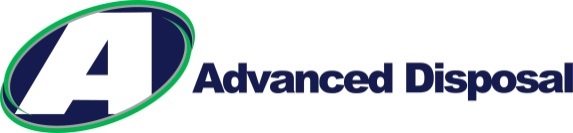 New Start Form   